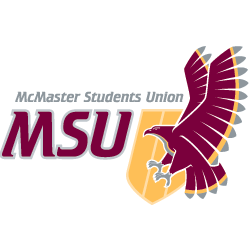 JOB DESCRIPTIONHourly StaffPosition Title:Training Resources Research Assistant  Term of Office:May1 - April 30Supervisor:Vice-President Administration Remuneration:Refer to OPERATING POLICY – EMPLOYMENT (WAGES) – APPENDIX AHours of Work:30 hours per week (summer), 10 hours per week (academic) General Scope of DutiesThe Training Resources Research Assistant is primarily responsible for conducting research related to peer-support, professional development, and other training matters that are relevant to the McMaster Students Union. The Training Resources Research Assistant is also responsible for assisting and designing peer-support training in co-operation with the Peer Support Department. Research gathered will be used to create training manuals, presentations, and to inform policy. Major Duties and ResponsibilitiesMajor Duties and ResponsibilitiesMajor Duties and ResponsibilitiesCategoryPercentSpecificsResearch Function                                        45%Keep current on any relevant literature and best practices within McMaster, the post-secondary sector, and beyond Develop resource manuals and materials for volunteers Develop materials for, and carry out the peer support training weekend in conjunction with relevant Part-Time Managers, campus, and community stakeholders Summarize and analyze research results and findings in a user-friendly way Circulate information to all relevant parties Develop feedback and assessment tools to solicit feedback and areas of improvement for training sessionsCommunications Function                           25%Assist relevant MSU staff and volunteers with learning how to conduct peer-support Maintain strong communication with the Vice-President (Administration) and the Peer Support DepartmentMaintain strong communication with campus and community partners Support projects related to peer-support and wellness on campus as the discretion of the Vice-President (Administration) Provide training materials to the Peer Support Department as necessary Regularly meet with the Vice-President Administration to provide updates and reports on progressTraining Planning                    25%Book space on campus for all training and professional development sessions Develop presentations, training materials, and resources for the peer support training weekend.  Book and carry out professional development and skill development training throughout the academic year for MSU services and SRA as required Coordination of various stakeholders to carry out training sessions Other            5%Other duties as directed by the Vice-President (Administration) Attend training sessions and events as an MSU representative when required Knowledge, Skills and AbilitiesExcellent writing skills, including proofreading and editing Capacity for research, consultation, and analysis of relevant literature Knowledge of the peer-support landscape at McMaster and in the post-secondary sector is an assetKnowledge of related resources on campus and in the larger Hamilton community Event planning skills are required to design and carry out weekend training sessionsStrong public speaking skills are an asset, especially the ability to talk to large groups of people  Capacity to develop and maintain strong relationships with community and campus stakeholdersPeer counseling and education skills are an asset Effort & ResponsibilityAbility to work independentlyAbility to carry out research projects and training development from start to finish Ability to synthesize and create novel training materials and sessions according to the peer-support literature. Working ConditionsHours of work are variableTime demands may exceed stated hours of work Access to shared work space in the MSU Committee Room Training and ExperienceAcademic and professional experience with peer support, counseling, and active listening is an asset.Participation in MSU Management TrainingMental Health First Aid * SafeTalk Training*Positive Space Training*ASIST Training* *Training can be provided - experience/prior completion is an asset. EquipmentUse of personal computer preferred Shared office computer available 